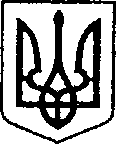 Ніжинська міська радаVІI скликанняПротокол № 151засідання постійної комісії міської ради з майнових та житлово-комунальних питань, транспорту, зв’язку та охорони навколишнього середовища09.09.2020р.                                                                                                       14:00       м.НіжинГоловуюча: Онокало І.А.Члени комісії: Дудченко Г.М., Коваль В.М.,  Сипливець В.Г.Відсутні: Ландар Ю.М., Паскевич В.Г., Мазун А.Г.Присутні: Федчун Н.О., начальник відділу комунального майна управління комунального майна та земельних відносин;Формування  порядку денного:СЛУХАЛИ:Онокало І.А., голова комісії.	Ознайомила присутніх з порядком денним засідання постійної комісії міської ради з майнових та житлово-комунальних питань, транспорту, зв’язку та охорони навколишнього середовища від 09.09.2020 року.ВИРІШИЛИ:Затвердити порядок денний.ГОЛОСУВАЛИ: «за» - 4 одноголосно.Порядок деннийПро розгляд проекту рішення «Про закріплення нерухомого майна на праві господарського відання» (ПР № 931 від 26.08.2020).РізнеРозгляд питань порядку денногоПро розгляд проекту рішення «Про закріплення нерухомого майна на праві господарського відання» (ПР № 931 від 26.08.2020).Різне2.1.  Про розгляд листа КП «ВУКГ» від 14.09.2020 року №1167/1-/1-3 щодо фінансування робіт, послуг та придбання матеріалів УЖКГ та Б.Про обстеження річки Остер в р-н набережної Вороб'ївської 09.09.2020 року.зробити розрахунки вартості (витрати на матеріали та на виконання роботи) облаштування безпечного спуску до річки Остер в районі набережної Вороб'ївської. Інформацію надати на наступне засідання комісії.2.Надати доручення управлінню комунального майна та земельних відносин провести обстеження прибережної зони річки Остер в районі набережної Вороб'ївської  з метою визначення законності встановлених заборів по берегу річки Остер в районі набережної Вороб'ївської. Інформацію надати на наступне засідання.Надати доручення відділу з благоустрою, роботи з органами самоорганізації населення та взаємодії з правоохоронними органами (Бойко Н.Г.)провести обстеження прибережної зони річки Остер в районі набережної Вороб'ївської  на предмет законності виведення каналізаційних труб в русло річки. Інформацію надати на наступне засідання.Голова комісії                                                                                          І. ОнокалоСЛУХАЛИ:Онокало І.А., голову комісії, яка ознайомила зі змістом проекту рішення (додається).ВИСТУПИЛИ:Федчун Н.О., надала пояснення по проекту рішення.ВИРІШИЛИ:Проект рішення підтримати та рекомендувати для розгляду на черговому засіданні сесії Ніжинської міської ради ІІVскликання.За – 4, одноголосно.СЛУХАЛИ:Онокало І.А., голову комісії, яка ознайомила зі змістом листа (додається).ВИСТУПИЛИ:взяли участь в обговоренні листа Дудченко Г.М., Коваль В.М.,  Сипливець В.Г.ВИРІШИЛИ:Прийняти до відома та підтримати.СЛУХАЛИ:Онокало І.А., голову  комісії, яка озвучила висновки обстеження.ВИСТУПИЛИ:Дудченко Г.М., Коваль В.М.,  Сипливець В.Г., взяли участь в обговоренні піднятого питання.ВИРІШИЛИ:1.Надати доручення УЖКГ та Б (Кушніренку А.М.)